		Agreement		Concerning the Adoption of Harmonized Technical United Nations Regulations for Wheeled Vehicles, Equipment and Parts which can be Fitted and/or be Used on Wheeled Vehicles and the Conditions for Reciprocal Recognition of Approvals Granted on the Basis of these United Nations Regulations*(Revision 3, including the amendments which entered into force on 14 September 2017)_________		Addendum 82 – UN Regulation No. 83		Revision 5 - Amendment 12Supplement 12 to the 07 series of amendments – Date of entry into force: 9 June 2021		Uniform provisions concerning the approval of vehicles with regard to the emission of pollutants according to engine fuel requirementsThis document is meant purely as documentation tool. The authentic and legal binding text is: ECE/TRANS/WP.29/2020/117._________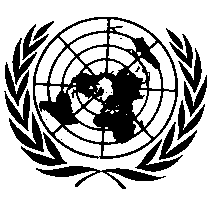 UNITED NATIONSAnnex 4A, Appendix 3 Paragraph 2., amend to read:"2. 	Calibration proceduresFor test and measurement equipment that is compliant with the technical requirements of UN GTR No. 15, the maintenance and calibration requirements described in that UN GTR may be followed, in all other cases the following requirements shall apply:…"Annex 11Paragraph 4.4. amend to read:"4.4. 	Prior to or at the time of type approval, no deficiency shall be granted in respect of the requirements of paragraph 6.5., except paragraph 6.5.3.5, of Appendix 1 to this annex."E/ECE/324/Rev.1/Add.82/Rev.5/Amend.12−E/ECE/TRANS/505/Rev.1/Add.82/Rev.5/Amend.12E/ECE/324/Rev.1/Add.82/Rev.5/Amend.12−E/ECE/TRANS/505/Rev.1/Add.82/Rev.5/Amend.122 July 2021